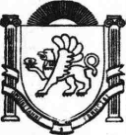 Республика КрымБелогорский районАдминистрация Васильевского сельского поселенияПОСТАНОВЛЕНИЕ23 февраля  2018 г. 				с. Васильевка				№  23Об утверждении норм расхода топлива и горюче-смазочных материаловС целью упорядочивания расхода горюче-смазочных материалов и подтверждения обоснованности включения в состав затрат  по налогу на прибыль стоимости израсходованных горюче-смазочных материалов (далее - ГСМ), руководствуясь Распоряжением Минтранса РФ от 14.03.2008 N АМ-23-р "О введении в действие Методических рекомендаций "Нормы расхода топлива и смазочных материалов на автомобильном транспорте",1.  Установить с "01" января 2018 г. следующие нормы расхода топлива и ГСМ для автотранспорта администрации Васильевского сельского совета Белогорского района Республики Крым:2. Руководителю Франгопулову Владимиру Дмитриевичу обеспечить экономный расход топлива и ГСМ в пределах установленных норм.    3. Главному бухгалтеру Масловой И.В. обеспечить ведение документации по эксплуатации указанных  автотранспортных  средств  и  учета затрат на их содержание.    4.  Контроль  за  исполнением  настоящего  приказа  оставляю  за  собой Председатель Васильевского сельского совета –Глава администрации Васильевского сельского поселения		                                В.Д. Франгопулов     №Марка, гос. N автотранспортного средстваНорма расхода топлива и ГСМ (бензин) (л/100 км)Норма расхода топлива и ГСМ (бензин) (л/100 км)     №Марка, гос. N автотранспортного средстваВ зимний периодВ летний период12561ВАЗ 2106399